Directorio de Agencias de PRDirectorio de Municipios de PRDirectorio de Agencias Federales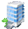 Oficina CentralDirección PostalTeléfonos / FaxHorario de ServicioEdificio Metro Center Piso 12 y PHCalle Mayagüez Esq. Calle CidraHato Rey	PO Box 364452San Juan, PR 00936Tel.: (787) 754-5151Fax: (787) 758-0690Tel Audio Impedido: N/AL-VEjecutivo:Ángel A. Santiago TorresCerca de:Web:http://www.dtrh.gobierno.pr Sombrilla:Dpto. del TrabajoMapa:Ruta AMA:Parada TU: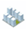 Oficinas de Servicio a través de Puerto RicoOficinas de Servicio a través de Puerto RicoOficinas de Servicio a través de Puerto RicoOficinas de Servicio a través de Puerto RicoDirección FísicaDirección PostalTeléfonos / Fax Horario de ServicioN/A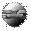 Otros Enlaces